BOARD OF ASSESSORS REGULAR MEETING AGENDANovember 13, 2023 @ 4:00 PMReview and vote to approve meeting minutes from October 16, 2023 The next regular meeting will be held on December 11, 2023Motor Vehicle:Vote to approve 20 abatement applications Vote to deny 1 abatement applicationVote to approve October’s monthly list of abatements for 2023				$1,146.30Vote to approve Commitment and Warrant 2023-06					$30,070.90Tax rate:Proceeding the Tax Classification Hearing to be held tonight at 6:00 pm, the following documents need to be signed by the Board of Assessors on the DOR’s gateway system;     Levy Limit     LA-5 Options and Certifications     Tax Rate Recap Page 1 Chapterland:Give permission for the Principal Assessor to partially release a lien for the following properties:     R25/38 Leonard PillingOld Business: Nothing at this timeNew Business:Anything business that may arise from this posting to the meeting.The meeting will reconvene after the executive session has been adjourned.EXECUTIVE SESSION:The Board needs to enter executive session G.L. c. 30A, §21 (a) purpose 7 - To comply with, or act under the authority of, any general or special law or federal grant-in-aid requirements, citing the statutory right to privacy to discuss Applications for Statutory Exemptions (Ch 59 § 60) and Chapterland applications (Chapter 61 § 1 & 2, 61A § 6 & 61B §3).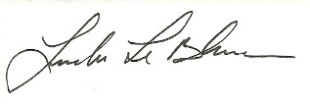 Linda LeBlanc, MAA